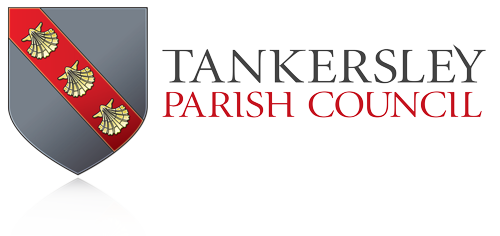 Councillors are asked to note that in the exercise of their functions, they must take note of the following: Equal Opportunities (race, gender, sexual orientation, marital status and any disability); Crime & Disorder, Health & Safety and Human Rights.Clerk: Gemma Smith75, Chapel Road
Pilley
Barnsley
South YorkshireS75 3AR
 Email: clerk@tankersleypc.orgTel: 07432025488Minutes of the Ordinary Meeting of Tankersley Parish CouncilHeld on Monday 21 September 2023 at 7.00pm in the Tankersley HubMinutes of the Ordinary Meeting of Tankersley Parish CouncilHeld on Monday 21 September 2023 at 7.00pm in the Tankersley HubPresentCllr Helen Reckless (Chair), Cllr Cocking, Cllr Garforth, Cllr Simpkin, Cllr LodgeIn AttendanceGemma Smith - ClerkAlso PresentThree members of the public60.Apologies Apologies 60.160.2Apologies were received from Cllrs Greaves and Clarney. It was RESOLVED that both Cllr Greaves and Cllr Clarney given reasons for absence is authorised. Apologies were received from Cllrs Greaves and Clarney. It was RESOLVED that both Cllr Greaves and Cllr Clarney given reasons for absence is authorised. 61.MinutesMinutes61.162.62.162.2It was RESOLVED that the draft minutes of 21st August 2023 Ordinary Meeting are an accurate record and TPC authorised signing. Declarations of Interest and Dispensation RequestsNo declarations of interest were received.No dispensation requests were received.                          It was RESOLVED that the draft minutes of 21st August 2023 Ordinary Meeting are an accurate record and TPC authorised signing. Declarations of Interest and Dispensation RequestsNo declarations of interest were received.No dispensation requests were received.                          63.Public Question TimeOne member of the general public raised the below topics for discussion:TCA update on Bonfire Event 2023 The member of public requested to give an update on confirmed TCA arrangements for the annual bonfire event 2023. Refurb Bench UpdateThe member of public requested to give an update on the installation of the refurbished bench.1 member of the general public raised the below topics for discussion:Planning Permission comments re 15 Chapel RoadThe member of general public queried why TPC had objected to the planning permission discussed at Ordinary Meeting 21st August 2023.  1 member of the general public raised the below topics for discussion: Dog FowlingThe member of general public raised that there is a dog fowling issue around Tankersley Hub and Pilley Pocket Park.The TPC voted on all topics and agreed to RESOLVE these within agenda item 64. Business Raised During Public Question Time. Public Question TimeOne member of the general public raised the below topics for discussion:TCA update on Bonfire Event 2023 The member of public requested to give an update on confirmed TCA arrangements for the annual bonfire event 2023. Refurb Bench UpdateThe member of public requested to give an update on the installation of the refurbished bench.1 member of the general public raised the below topics for discussion:Planning Permission comments re 15 Chapel RoadThe member of general public queried why TPC had objected to the planning permission discussed at Ordinary Meeting 21st August 2023.  1 member of the general public raised the below topics for discussion: Dog FowlingThe member of general public raised that there is a dog fowling issue around Tankersley Hub and Pilley Pocket Park.The TPC voted on all topics and agreed to RESOLVE these within agenda item 64. Business Raised During Public Question Time. 64.Business Raised During Public Question TimeTCA Update on Bonfire Event 2023The member of general public informed that Tankerlsey Hub will be opening at 5pm on the night of the Bonfire event and will also include an outside bar. This is to allow time for general public to order refreshments and food before the firework display. Refurb Bench UpdateThe member of general public informed that the foundation had been laid in the new location but due to bad weather conditions the bench installation was delayed.Planning Permission comments re 15 Chapel RoadThe member of general public queried why TPC had objected to planning permission for 15 Chapel Road. Cllr Garforth explained that there were concerns re the 3 storey element of the planning permission plans. There were discussion about the lack of other 3 storey houses within the parish and that would be a limitation on the proposed plans. The member of general public informed that there were 3 storey houses within the parish. The chair advised that TPC are not the authorising committee for planning permission and are only invited to comment in the same way that neighbouring properties are. It was confirmed that the planning department have authority to grant or reject applications.Dog Fowling The member of general public raised that volunteers from TCA are having to regularly clean up dog mess around Tankersley Hub and Pilley Pocket Park. They asked if there is anything that can be done help address the problem. The meeting discussed there are other ongoing issue regarding dog fowling around the parish. It was RESOLVED that Dog Fowling should be added to the November Ordinary Meeting for further discussion. It was noted that TPEG have run out of marker paint. It was RESOLVED that TPC will reimburse TPEG for any paint purchased. Business Raised During Public Question TimeTCA Update on Bonfire Event 2023The member of general public informed that Tankerlsey Hub will be opening at 5pm on the night of the Bonfire event and will also include an outside bar. This is to allow time for general public to order refreshments and food before the firework display. Refurb Bench UpdateThe member of general public informed that the foundation had been laid in the new location but due to bad weather conditions the bench installation was delayed.Planning Permission comments re 15 Chapel RoadThe member of general public queried why TPC had objected to planning permission for 15 Chapel Road. Cllr Garforth explained that there were concerns re the 3 storey element of the planning permission plans. There were discussion about the lack of other 3 storey houses within the parish and that would be a limitation on the proposed plans. The member of general public informed that there were 3 storey houses within the parish. The chair advised that TPC are not the authorising committee for planning permission and are only invited to comment in the same way that neighbouring properties are. It was confirmed that the planning department have authority to grant or reject applications.Dog Fowling The member of general public raised that volunteers from TCA are having to regularly clean up dog mess around Tankersley Hub and Pilley Pocket Park. They asked if there is anything that can be done help address the problem. The meeting discussed there are other ongoing issue regarding dog fowling around the parish. It was RESOLVED that Dog Fowling should be added to the November Ordinary Meeting for further discussion. It was noted that TPEG have run out of marker paint. It was RESOLVED that TPC will reimburse TPEG for any paint purchased. 65.65.165.2Tankersley Parish Councilor Vacancies.It was noted that there are currently 2 councillor vacancies within TPC. The chair has been contacted by a member of the general public who is interested in a councillor position.It was RESOLVED that the 2 vacancies are to be advertised via Noticeboards, Website and social media.Tankersley Parish Councilor Vacancies.It was noted that there are currently 2 councillor vacancies within TPC. The chair has been contacted by a member of the general public who is interested in a councillor position.It was RESOLVED that the 2 vacancies are to be advertised via Noticeboards, Website and social media.66.66.166.2Parking on the Grange at School pick up timesTPC reviewed the information submitted by a member of the general public in relation to parking on the Grange at School pick up times. It was noted that the school regularly remind parents to be safe and responsible at school pick up times. The meeting discussed the barriers to parents and children walking to the school and Lidgett Lane lack of pavement is a known safety issue. Feedback was given by a member of general public on a meeting and plans from the highways department.TPC voted for a representative to make contact with the Highways Department to discuss Traffic safety plans. The vote was nominated and second. It was RESOLVED that Cllr Simpkin will be nominated lead to make contact with the Highways department to discuss plans for traffic safety plans for the parish.Parking on the Grange at School pick up timesTPC reviewed the information submitted by a member of the general public in relation to parking on the Grange at School pick up times. It was noted that the school regularly remind parents to be safe and responsible at school pick up times. The meeting discussed the barriers to parents and children walking to the school and Lidgett Lane lack of pavement is a known safety issue. Feedback was given by a member of general public on a meeting and plans from the highways department.TPC voted for a representative to make contact with the Highways Department to discuss Traffic safety plans. The vote was nominated and second. It was RESOLVED that Cllr Simpkin will be nominated lead to make contact with the Highways department to discuss plans for traffic safety plans for the parish.67.67.1Re-location of BenchAs per item 64 for update.Re-location of BenchAs per item 64 for update.68.68.168.2Removal of Trees from Glebe Farm, The Stable, New Road.TPC reviewed the information submitted by a member of the general public in relation to removal of trees from Glebe Farm, The Stable, New Road. Cllr Lodge updated that the owner of the field had advised that the trees had been removed due to risk of poisoning of horses.It was RESOLVED that TPC should find out if there were any tree preservation orders for the trees referenced. Removal of Trees from Glebe Farm, The Stable, New Road.TPC reviewed the information submitted by a member of the general public in relation to removal of trees from Glebe Farm, The Stable, New Road. Cllr Lodge updated that the owner of the field had advised that the trees had been removed due to risk of poisoning of horses.It was RESOLVED that TPC should find out if there were any tree preservation orders for the trees referenced. 69.Financial MattersFinancial Matters69.169.269.369.469.4.169.4.269.569.5.169.5.270.70.170.270.370.470.5TPC noted the expenditure since the last meeting of TPC Ordinary Meeting 21st August 2023.TPC noted the expenditure to be authorised, it was RESOLVED to authorise the payments listed.TPC noted the Income since the last meeting of TPC Ordinary Meeting 21st August 2023. TPC inspected and noted the current and deposit account statements for 5th August – 5th September 2023.5th August – 5th September 2023Bank Reconciliation It was RESOLVED to authorise and sign the current account reconciliation statement for 1st – 30th August 2023.It was RESOLVED to authorise and sign the deposit account reconciliation statement for 1st – 30th August 2023.To Consider and if Appropriate Adopt the Following DocumentsIt was RESOLVED to defer the review of the Health & Safety Policy It was RESOLVED to adopt the NALC financial policy with amendments to the front sheetIt was RESOLVED to adopt the NALC complaints policy with amendment to the front sheet.It was RESOLVED to re-adopt the vexatious complaints policy with no amendments. It was RESOLVED to defer the review of Co-option Policy until clarification can be sought on section 3 through the means of whole council training.TPC noted the expenditure since the last meeting of TPC Ordinary Meeting 21st August 2023.TPC noted the expenditure to be authorised, it was RESOLVED to authorise the payments listed.TPC noted the Income since the last meeting of TPC Ordinary Meeting 21st August 2023. TPC inspected and noted the current and deposit account statements for 5th August – 5th September 2023.5th August – 5th September 2023Bank Reconciliation It was RESOLVED to authorise and sign the current account reconciliation statement for 1st – 30th August 2023.It was RESOLVED to authorise and sign the deposit account reconciliation statement for 1st – 30th August 2023.To Consider and if Appropriate Adopt the Following DocumentsIt was RESOLVED to defer the review of the Health & Safety Policy It was RESOLVED to adopt the NALC financial policy with amendments to the front sheetIt was RESOLVED to adopt the NALC complaints policy with amendment to the front sheet.It was RESOLVED to re-adopt the vexatious complaints policy with no amendments. It was RESOLVED to defer the review of Co-option Policy until clarification can be sought on section 3 through the means of whole council training.71.71.1Neighbourhood Plan (The Neighbourhood Planning (General) Regulations 2012)TPC received an update on the meeting between Helen Willows and TPC, Neighbourhood Plan Committee and TCA. It was highlighted that the Parish Neighbourhood plan would not be ready for submission within agreed time-frames for this financial year. The chair of Neighbourhood plan advised that they have been provided with details of a parish that has successfully been through a plan and contact details of an external contractor who has been recommended to support the parish plan. Work will continue for preparations of a Neighbourhood plan submission for year 2024/25. It was RESOLVED that monthly updates on progress will continue to be provided to TPC.Neighbourhood Plan (The Neighbourhood Planning (General) Regulations 2012)TPC received an update on the meeting between Helen Willows and TPC, Neighbourhood Plan Committee and TCA. It was highlighted that the Parish Neighbourhood plan would not be ready for submission within agreed time-frames for this financial year. The chair of Neighbourhood plan advised that they have been provided with details of a parish that has successfully been through a plan and contact details of an external contractor who has been recommended to support the parish plan. Work will continue for preparations of a Neighbourhood plan submission for year 2024/25. It was RESOLVED that monthly updates on progress will continue to be provided to TPC.72.72.172.273.Training support for the new Parish Council & Clerk TPC discussed the training needs for the current administration and agreed that a whole council face to face training session would be beneficial. Discussion of availability went ahead and it was provisionally suggested that Monday evenings would be the best. It was RESOLVED to contact the absent councillors for their availability. It was highlighted that there is various literature available to guide the TPC in enacting business and suggested that the council purchase a library for reference. Some Councillors advised that they already owned literature but suggested that a list should be circulated to all to identify if any purchases are required. It was RESOLVED to add the list to the October Ordinary Meeting.   KES BenchDiscussion took place regarding the history of the purchase of a Kes Bench. Cllr Lodge informed that they believed that an order had already been made. The chair and clerk advised that was not their understanding from handovers. It was RESOLVED that the clerk should reach out to the previous clerk to understand what had previously been agreed and what action had already taken place. Training support for the new Parish Council & Clerk TPC discussed the training needs for the current administration and agreed that a whole council face to face training session would be beneficial. Discussion of availability went ahead and it was provisionally suggested that Monday evenings would be the best. It was RESOLVED to contact the absent councillors for their availability. It was highlighted that there is various literature available to guide the TPC in enacting business and suggested that the council purchase a library for reference. Some Councillors advised that they already owned literature but suggested that a list should be circulated to all to identify if any purchases are required. It was RESOLVED to add the list to the October Ordinary Meeting.   KES BenchDiscussion took place regarding the history of the purchase of a Kes Bench. Cllr Lodge informed that they believed that an order had already been made. The chair and clerk advised that was not their understanding from handovers. It was RESOLVED that the clerk should reach out to the previous clerk to understand what had previously been agreed and what action had already taken place. 74.Children’s Christmas Party                                               Children’s Christmas Party                                               74.174.275.75.175.2It was RESOLVED that the Children’s Christmas Party should be advertised on TPC website and via social media.TPC discussed whether to order a Christmas tree for Glebe Court. Discussion took place whether to consider an artificial or real tree and arrangements for installation. It was RESOLVED that a real tree should be purchased for Glebe Court and that Cllrs Simpkin, Lodge and Cocking would be nominated to coordinate installation. D-Day CelebrationsDiscussion took place regarding the maintenance of the beacon required. It was noted that the date of the event is a Thursday evening and further planning would be required later in the year. TPC received an update that the TCA are planning to add a D-Day Celebration to their events calendar but feel this should be a Friday or weekend event to allow for the maximum attendance.  It was RESOLVED that the Children’s Christmas Party should be advertised on TPC website and via social media.TPC discussed whether to order a Christmas tree for Glebe Court. Discussion took place whether to consider an artificial or real tree and arrangements for installation. It was RESOLVED that a real tree should be purchased for Glebe Court and that Cllrs Simpkin, Lodge and Cocking would be nominated to coordinate installation. D-Day CelebrationsDiscussion took place regarding the maintenance of the beacon required. It was noted that the date of the event is a Thursday evening and further planning would be required later in the year. TPC received an update that the TCA are planning to add a D-Day Celebration to their events calendar but feel this should be a Friday or weekend event to allow for the maximum attendance.  76.76.176.2Annual Bonfire Event TPC noted the 3 quotations for safety barriers. It was RESOLVED to authorise the purchase of safety barriers from the clerk recommended company FENCEUK.Annual Bonfire Event TPC noted the 3 quotations for safety barriers. It was RESOLVED to authorise the purchase of safety barriers from the clerk recommended company FENCEUK.77.77.178.Planning Applications TPC reviewed application 2023-0625 – 7 Moor Lane (Birdwell). It was RESOLVED that there were no comments. Date of Future Meetings It was REOLVED that the date of the next TPC Ordinary is Thursday 19th October 2023, 7pm at Tankersley Hub.  